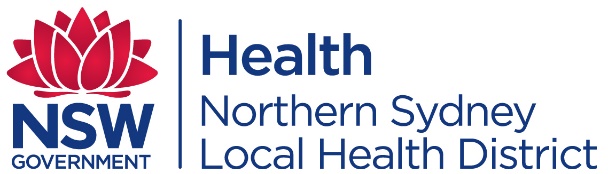 SERVICE AGREEMENTAPPLICATION FOR SERVICES FOR A CLINICAL TRIAL OR OTHER RESEARCH STUDYInstructions for completion, submission and use:Note: This Service Agreement is designed for the procurement of a service for a clinical trial or research study by a Collaborative CRG without the Service Provider being a Site.  It is designed for a Study only and not for on-going service provision.NSLHD will provide the services as set out in the attached Schedule (Services).In consideration for the provision of the Services the CRG agrees to pay the Fees as set out in the attached Schedule.Please complete all sections highlighted yellow and submit pages 2 – 6 to the NSLHD Research Office for review, prior to obtaining signatures. NSLHD-Research@health.nsw.gov.au Once approved, the Research Office will return the draft for sign off from the CRG prior to resubmission to the Research Office via Regis for NSLHD sign off. ScheduleAgreement and termThis agreement is made between the Collaborative Research Group named in the Schedule (You) and the Service Provider named in the Schedule (US, We).You agree to purchase and We agree to provide the services identified in the Schedule (Services) subject to these terms and conditions.Subject to the terms and conditions of this Agreement, the rights and obligations of the parties will commence on the Commencement Date and will end on the End Date as specified in the Schedule (Term).STUDY and ServicesYou are an academic and/or non-commercial collaborative research group responsible for sponsoring, initiating, managing, developing and coordinating the Study.We are responsible for the Services to be conducted in accordance with this Agreement.The parties acknowledge that they are not for profit organisations and the Study will be conducted in the spirit of cooperation and collaboration.In consideration of the payment of the Fee(s), We will provide to You the Services in accordance with the Protocol, the timeframes, milestones and specification set out in the Schedule.We must ensure that all clinicians employed or contracted by us to provide the Services (including the Nominated Specialist named in the Schedule) have appropriate registration, qualifications and experience to provide the Services, including the Qualifications for the Nominated Specialist specified in the Schedule. We must provide to You upon request documentation reasonably requested by Us to verify the Qualifications of those clinicians.We must advise you as soon as possible if the Nominated Specialist fails to maintain the Qualifications during the term of this Agreement.In the event of any Nominated Specialist not maintaining the Qualifications, we must immediately withdraw the services of that person.We must maintain all necessary licences to provide the Services.We must provide the Services:with due care and skill and applying nationally accepted operating and management procedures;without unnecessary or unreasonable delays;in accordance with good clinical practice;in accordance with all applicable laws, authorisations, regulations and guidelines;with sufficient resources;in a manner safe to workers, Study Participants and the public;  andin accordance with the Protocol.You must provide the resources and material (if any) as set out in the Schedule.Fee & disbursementsIn consideration of the provision of the Services, You must pay the Fees to us as specified in the Schedule.We will provide a tax invoice for payments of the Fees.You must pay our Fees within 30 business days of the tax invoice being received..You must reimburse us for any out of pocket expenses incurred by us in the performance of the Services as specified in the Schedule. GSTAll consideration provided under these Terms and Conditions is inclusive of GST, unless it is expressed to be GST exclusive.VariationsYou may request us (in writing) to vary the Services provided the variation is within the general scope of the Services described in the Schedule.The variation, including any variation to the Fees must be: agreed by both parties; and in writing, prior to the variation being implemented.Unless expressly varied pursuant to clause 5(b), the rights and obligations of the parties remain in force in accordance with this Agreement.Confidentiality“Confidential Information” means confidential information of a party and includes information whether verbal, written or in some other form, including electronic form, relating to:knowledge or information regarding the business transactions, affairs, clients or suppliers property, policies, procedures or activities of a party;any document which is marked confidential; andany document or information which a party advises the other party is confidential.A party must not disclose to any person any Confidential Information of the other party for any purpose other than to perform its obligations under this Agreement, except as required by law, court order or any governmental or regulatory authority.This clause survives the expiration or termination of this Agreement.privacyEach party must ensure that any Personal Information of Study participants or personnel of the other party it obtains or holds as a result of the conduct of the Study is collected, stored, used and disclosed by it in accordance with the relevant Privacy Laws.Each party will promptly report to the other party any unauthorised access to, use or disclosure of Personal Information of Study Participants ("Incident") of which it becomes aware, and will work with the other party to take reasonable steps to remedy the Incident.In this clause “Personal Information” has the same meaning as in the) Privacy and Personal Information Protection Act 1998. .Intellectual Property RightsThe following definitions apply in this clause:“Background IP” means Background Intellectual Property  of a party means information, techniques, know-how, software and materials (regardless of the form or medium in which they are disclosed or stored) that are provided by or on behalf of that party to the other for use in the Study or in relation to the Services (whether before or after the date of this Agreement) or used by that other party in conducting the Study and/or providing the Services, and all Intellectual Property in them, but excludes the Study Materials “Intellectual Property Rights” means all present and future industrial and intellectual property rights, including without limitation:inventions, patents, copyright, trade, business, company or domain names, rights in relation to circuit layouts, plant breeders rights, registered designs, registered and unregistered trademarks, know how, trade secrets and the right to have confidential information kept confidential, and any and all other rights to intellectual property which may subsist anywhere in the world;  andany application for or right to apply for registration of any of those rights.“Study Materials” means all materials and information created for the Study and/or in relation to the provision of the Services including all data, results, Biological Samples, reports in whatever form held, conclusions, discoveries, inventions, know-how and the like, whether patentable or not relating to the Study and/or the Services which are discovered or developed as a result of the Study and/or the Services, but excluding Your ordinary patient records.You grant to us and our personnel the right to use your Background IP and the Study Materials as required to carry out the Study, to perform the Services and perform this Agreement.  Except for this right, neither us nor any of our personnel acquires any right or interest in any Intellectual Property Rights provided by or on behalf of you.In order to carry out the Study and/or perform the Services, we may use Intellectual Property which is part of your Background IP. Any such Background Intellectual Property remains the sole property of yours. Subject to clause 8(c), all Intellectual Property in the Study Materials will vest automatically upon its creation in you, and You grant us a non-exclusive, perpetual, royalty free licence to use the Study Materials for non-commercial purposes. As a general principle, any Intellectual Property Rights specifically relating to any investigational product or equipment supplied by you to us in relation to this Agreement shall be the sole property of the company owning the Investigational Product or Equipment.  Nothing in this Agreement transfers any Intellectual Property rights (other than a right to use where expressly stated in this Agreement) in the equipment and the Investigational Product to us.Neither party may  publish by way of a paper, article, manuscript, report, poster, internet posting, presentation, slides, abstract, outline, video, instruction material or other disclosure the Study Materials (except as required by Law) without the other parties’ prior written approval. This clause 8 shall survive the expiry or termination of this Agreement.DisputesDisputes shall as far as possible, be resolved by the parties undertaking negotiation in good faith.If the dispute is not resolved within a reasonable period of time, then the dispute is to be referred to the Australian Disputes Centre for mediation or any other agreed venue which conducts mediation.The parties will share in equal proportion the mediator’s fee.  Each party shall pay their own costs of the mediation.A party may not commence any court or arbitration proceedings relating to a dispute unless it complies with this clause 9 except where the party seeks urgent interlocutory relief or this Agreement provides such a right.liability and insuranceEach party is liable for its acts and omissions in relation to the conduct of the Study.We will be responsible for our provision of the Services.Each party must maintain such insurances as are reasonably available and necessary to provide indemnity to it in relation to any liability which it may incur in conducting the Study or performing its obligations under this Agreement.You  must maintain:workers compensation insurance as required by law;public liability insurance in the amount of not less than $10 million in respect of each and every occurrence and in the aggregate for any one period of cover;professional indemnity insurance in the amount of not less than $10 million for any one occurrence and in the aggregate for any one period of cover.A party satisfies the requirements of clauses 10(c) and 10(d) if it is entitled to indemnity under a program or scheme of insurance or indemnity that is arranged by a State or Territory of the Commonwealth of Australia.This clause 10 survives the expiry or termination of this Agreement.TerminationA party may terminate this Agreement at any time by providing to the other party 30 days’ notice of termination in writing.If We terminate this Agreement before the End Date, You must pay Us for: all Services performed up to and including the date of termination;  andall disbursements incurred by You up to the date of termination.If either party becomes insolvent or commits a breach of this Agreement (such breach, if capable of remedy, not being remedied within 14 days of written notice) the other party may terminate this Agreement by giving written notice to the other party to that effect.Upon termination, each party must return to the other party all Confidential Information supplied under this Agreement.Subcontracting and assignmentNeither party may assign, novate, transfer, subcontract or otherwise deal with its rights or obligations under this Agreement without the prior written consent of the other party, such consent not to be unreasonably withheld.GeneralThis Agreement constitutes the entire agreement between the parties and supersedes and extinguishes all previous drafts, agreements, arrangements and understandings, whether written or oral, relating to its subject matter.No variation of this Agreement will be of any force or effect unless it is in writing and signed by the parties.Nothing in this Agreement will constitute or be construed to constitute a party as the partner, agent, employee or representative of any other party or to create any trust relationship between them.A party will not be responsible for events outside its reasonable control.This Agreement is governed by the law of New South Wales.  The parties submit to the non-exclusive jurisdiction of its courts and courts of appeal from them.Executed as an agreementSigned for and on behalf of Northern Sydney Local Health District, Executive Unit, Level 14, Kolling Building, Royal North Shore Hospital, Reserve Road, St Leonards NSW 2065, by its duly authorised officer:...................................................................... 					    Signature of Authorised Officer ......................................................................					Name of Authorised Officer .................................................................Position of Authorised Officer .......................................................... DateSigned for and on behalf of [Recipient] by its duly authorised officer:.................................................................Signature of Authorised Officer .................................................................Name of Authorised Officer .................................................................Position of Authorised Officer .......................................................... DateService Provider Name and ABN(clause 1(a))Northern Sydney Local Health District63 834 171987Address of the Service Provider for notices and billingAttention: [insert]Address: [insert]Email: [insert]Collaborative Research Group (CRG) Name
(clause 1(a))Name: [insert]ABN: [insert]Address of the CRG for notices and billing
Attention: [insert]Address: [insert]Email: [insert]Term (clause 1(c))Commencement Date: [insert]End Date: [insert]Project title:XXName of approving HREC:XXName of Coordinating Principal Investigator:XXServices to be provided by the Service Provider(clause 2)[insert]Nominated Specialist (of the Service Provider) and required QualificationsXXResponsibilities of the CRG (if any) (clause 2(j))XXFees (inclusive of GST) 
(clause 3)Fees:  [insert and describe in detail how the fee is payable, i.e. at completion in arrears]Intellectual property (if not owned by CRG)XXDisbursements
(clause 3(d))[insert]